МДОУ «Детский сад №32 комбинированного вида»Опыт работы по организации утренней гимнастики, бодрящей гимнастики после сна с дорожкой здоровьяв группе №12 «Одуванчики»II младшая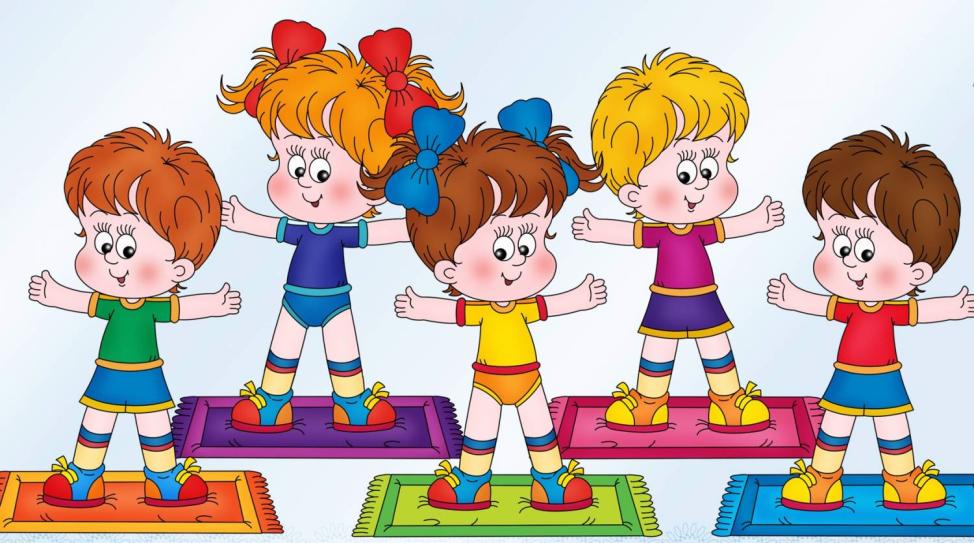                                                                                                                                   Воспитатель:Паншина Л.Г.2013 годПояснительная  записка.     Сохранение и укрепление здоровья детей является главным условием и показателем деятельности педагога и дошкольного учреждения в целом.Мы  работаем по здоровьесберегающей программе «Будь здоров, малыш», разработанной авторским коллективом детского сада. Одной из главных задач в работе детского сада является: совершенствовать систему мероприятий по образовательным областям «Физическая культура» и «Здоровье».     Оздоровление детей переживается в каждом режимном моменте. Ежедневно проводим такие мероприятия: утренняя гимнастика, дорожка здоровья, бодрящая гимнастика после сна, гимнастика для глаз, самомассажи по А.Уманской и каучуковыми мячиками, босохождение по методике Ю. Змановского. При проведении оздоровительных и закаливающих мероприятий учитываем индивидуальные  особенности детей, пожелания родителей. Родители приветствуют оздоровление своих детей, оказывают помощь. Большое внимание уделяется утренней гимнастики. Ребенок сразу отправляется на утреннюю гимнастику в облегченной одежде, которая помогает взбодриться, проснуться. Разработанные мною комплексы утренних гимнастик вызывают у детей интерес, повышают двигательную активность.       Физические упражнения влияют на работу желез внутренней секреции, что приводит к возбуждению нервной системы и повышению работоспособности. Взбодрившись, дети переходят к следующей закаливающей процедуре - умывание лица и обливание рук до локтей.      После дневного сна необходимо улучшить настроение у детей, поднять мышечный тонус. В этом мне помогает гимнастика после сна с использованием игрового сюжета. Дети с желанием выполняют дорожку здоровья, дыхательные упражнения, самомассаж каучуковыми мячиками. Мною разработаны комплексы бодрящей гимнастики после сна в сюжете с использованием нестандартного оборудования. Совместно с родителями изготовлены  коврики и пособия из бросового материала для развития двигательной деятельности детей. Для изготовления использую металлические и паралоновые губки, ме, металлические и пластмассовые крышки и резиновые бигуди, майонезные ведёрки, пластиковые бутылки, косточки от счёт, «колючая травка», пуговицы, металлопластиковые трубки.     Гимнастика после сна также способствует профилактике выработки правильной осанки и укреплению свода стопа.      Все эти пособия используют при проведении НОД по физическому развитию, в совместной деятельности воспитателя с детьми, а также эти пособия используются в самостоятельной деятельности.      Всю физкультурно-оздоровительную  работу провожу в системе, она дает положительный результат. Мероприятия по укреплению здоровья детей рекомендую проводить и дома. Знакомлю родителей с мероприятиями, проводимыми в группе, рассказываю о значении утренней гимнастики, бодрящей гимнастики после сна, НОД по физическому развитию, прогулках, гимнастике для глаз. Выпустила ширмы: «Мороз - не помеха для прогулок», «Выходной, выходной, папа целый день со мной». Проводила консультации: «Осанка вашего ребенка», «Что за чудо эти санки», «Давай-ка поиграем». Мои  рекомендации помогают родителям.     Итак, делая выводы о своей работе, можно сказать, что все физкультурно-оздоровительные  и  лечебно-профилактические мероприятия дают положительный эффект только тогда, когда они проводятся в системе, с учётом  индивидуально-дифференцированный подход к детям и в тесном взаимодействии с родителями.Комплексыбодрящей гимнастикипосле снав группе №12 «Одуванчики»II младшая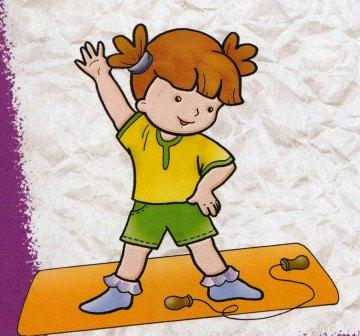 КОМПЛЕКС № 1В лес на машинеI ч.  На кроватях:Проснись, дружок, и улыбнись.     - потягиваниеС боку на бок повернись                  - поворачиваются направоИ в шофёра превратись.                   - затем налево        В группе:Едем, едем мы домой                       - движение руками:На машине легковой.                        «крутим руль»Въехали на горку -хлоп-                  - хлопок над головойКолесо спустилось -стоп!                - присестьЕдем, едем, долго едем                    - «крутим руль»Очень длинен этот путь.                  - ходьба на местеКогда к лесу мы подъедем,              - руки вверх, наклоны вправо- влевоТам мы сможем отдохнуть.             - присесть II ч. Дорожка здоровья: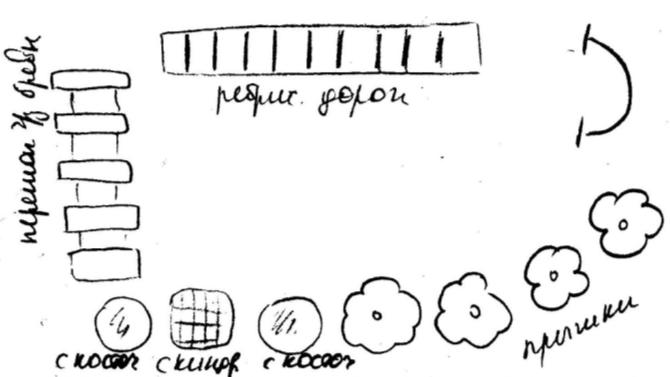 III ч. Дыхательная гимнастика:- «Сдуем пыль с машины» (5р.)     - глубокий вдох,  выдох на ладошки- «Накачаем шины» (5р.)                  -глубокий вдох, наклон вниз- выдох,  встать       – вдохIV ч. Самомассаж каучуковыми мячиками:- «Проверяем колёса»                                - прямые движение стопами по мячику       - «Проверяем, как крутятся колёса впр-влево»    -круговые движения стопами по мячику            - «Проверяем, как накачали»                      - «обнять» мячик пальцами обеих ног  КОМПЛЕКС №2МедвежатаI ч. В кровати:Проснись, дружок, и улыбнись,      - потягиваниеС боку на бок повернись                  - поворачиваются направоИ в медвежонка превратись.           - затем налево       В группе:Медвежата в чаще жили,Головой своей крутили!                   - повороты головойВот так, вот так,Головой своей крутили.Медвежата мёд искали,                    - наклоны вправо- влевоДружно дерево качали.                      Вот так, вот так,Дружно дерево качали.Вперевалочку ходили                       - ходьба «вперевалочку»               И из речки воду пили.                       - наклоны вперёдВот так, вот так.И из речки воду пили.Вот мишутка наш идет,                    - имитация ходьбы                 Никогда не упадет.Топ-топ, топ-топ,Топ-топ, топ-топ.II ч. Дорожка здоровья: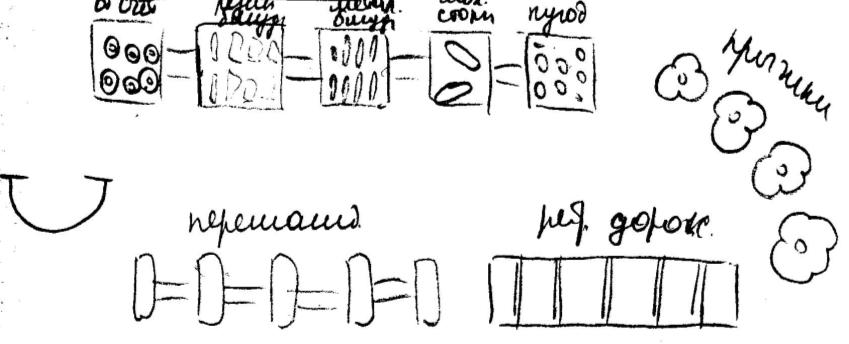 III ч. Дыхательная гимнастика:Сел медвежонок,  потрогал животик               -сидя на стуле, ладонь на животе                                    То животик поднимается, то животик опускается.    - вдох- выдохМишка по лесу гулял, музыканта повстречал.  И теперь в лесу густом он поет под кустом.  - глубокий вдох, на выдох:«М-М-М»                                                                                 (похлопывая по  ноздрям) – 3рIV ч. Самомассаж каучуковыми мячиками:- «мишка побежал по дорожке»               -прямые движение стопами по мячику     - «пробежал вокруг елки, берёзки..»       -круговые движения стопами по мячику- «встретил друзей и обрадовался им»    -«обнять» мячик пальцами обеих ног     КОМПЛЕКС № 3Мы лягушки – попрыгушки I ч. В кровати:Проснись, дружок, и улыбнись.      - потягиваниеС боку на бок повернись                  - поворачиваются направоИ в лягушку превратись.                  - затем налево     В группе: Мы лягушки – попрыгушки,            - «пружинка» с поворотамиНеразлучные подружки.                      впр.- влевоЖивоты зелёные,                              - показывают большой животС детства закалённые.                      - похлопывание по плечамМы не хнычем, мы не плачем,        - повороты головой впр-влевоДружим, не ругаемся.                      - наклоны туловища вперёдЦелый день по лужам скачем,        - прыжки на местеСпортом занимаемся.                       - ходьба на месте.II ч.  Дорожка здоровья: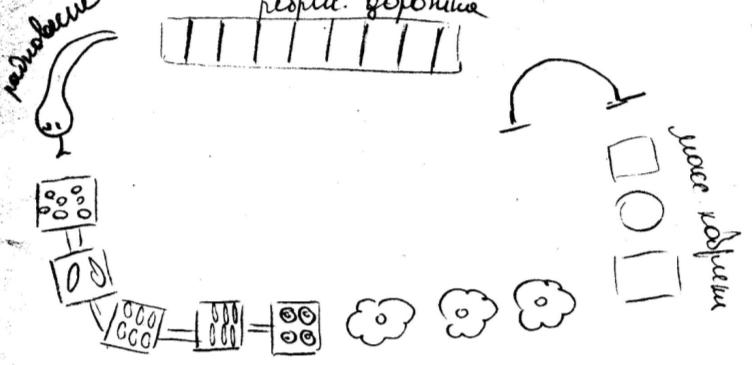 III ч.  Дыхательная гимнастика:Подуем на плечо,              - вдох через нос, выдох – поворачивает голову   направо и, сделав губы трубочкой, дует на плечо.Подуем на другое,            - голова прямо - вдох носом, голову влево- выдох  Подуем на живот,  Как трубка, станет рот.    - голова прямо - вдох носом, ребенок  опускает голову, подбородком касаясь груди,  делает спокойный выдох  Ну, а теперь - на облака   - голова прямо - вдох носом, поднимает лицо кверху - выдох через губы, сложенные трубочкойИ остановимся пока».IV ч. Самомассаж каучуковыми мячиками:                                                              - «готовят тесто для пирога» -прямые движение стопами по мячику                     - «намазываем вареньем»       -круговые движения стопами по мячику                 - «закручиваем тесто»            - движения пальцами ног по коврику до мячика,                                                    «обнять» пальцами ног мячик  КОМПЛЕКС № 4Ёжик путешествует по лесуI  ч. В кровати:Проснись дружок, и улыбнись.         - потягиваниеС боку на бок повернись                    - поворачиваются направоВ ёжика ты превратись.                      - затем налево       В группе:С барабаном ходит ёжик,              - ходьба на месте,Целый день играет ёжик.               «игра на барабане»С барабаном за плечами,              - «обнять себя»Ёжик в сад забрёл случайно.        - медлен. бег на местеВетер ёлками шумит,                     - наклоны впр-вл, руки вверхуЁжик наш домой спешит.              - медлен. бег на местеА навстречу ему волк,                    -ходьба с высок. подним. коленНа ежа зубами «щёлк».                  - движ. прям. рук. вверх-внизЁж иголки показал,                         - присед, растопырен. пальцы у  головыВолк со страху ускакал.                 - прыжки на местеII ч.  Дорожка здоровья: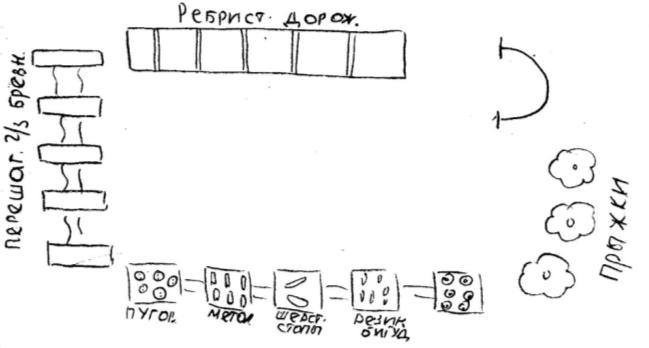 III ч.  Дыхательная гимнастика:- «Ёжик пыхтит» (3р)  -вдох глубокий через нос, наклон вниз, выдох: «пых-пых-пых»- «В лесу» (5-6 р.)       -заблудились в густом лесу, вдох, на выдохе: "ау". (Менять интонацию и громкость и поворачиваться то влево, то вправо)IV ч. Самомассаж каучуковыми мячиками:- «убегает от волка»         -прямые движение стопами по мячику     - «запутывает волка»        -круговые движения стопами по мячику- «ёжик прибежал к маме»  -движения пальцами ног по коврику до мячика,                                                 «обнять» пальцами ног мячик               КОМПЛЕКС № 5Мы весёлые матрёшкиI  ч. В кровати:Проснись дружок, и улыбнись.          - потягиваниеС боку на бок повернись                      - поворачиваются направоИ в матрёшек превратись.                   - затем налево       В группе:Мы весёлые матрёшки,                       - наклоны впр-влевоДружно хлопаем в ладошки.              - в ладошкиРаз-два, раз-два,                                    - наклоны впр-влевоДружно хлопаем в ладошки.              - в ладошкиМы весёлые матрёшки,                       - наклоны впр-влевоВам покажем наши ножки.                 - ногу на пятку Раз-два, раз-два,                                    - наклоны впр-влевоВсем покажем наши ножки.               - ногу на пятку Мы весёлые матрёшки,                       - наклоны впр-влевоПриседаем, словно крошки.              - приседанияРаз-два, раз-два,                                   - наклоны впр-влевоСлавно приседаем, крошки.              - приседанияМы весёлые матрёшки,                       - наклоны впр-влевоМы попрыгаем немножко                  - прыжки на местеРаз-два, раз-два,                                    - прыжки на месте Мы попрыгаем немножко                 - прыжки на местеII ч.  Дорожка здоровья: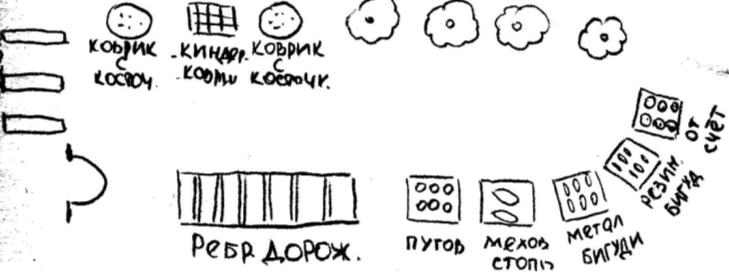 III ч.  Дыхательная гимнастика:- «Надуем шарик» (5р) И.П.   стоя, руки на животе  В: вдох глубокий через нос, выдох: «ш-ш-ш»- «Вкусный пирог» (5-6 р.) И.П. стоя, руки согнуты в локтях, ладошки у рта В: глубокий вдох через нос, выдох: «А-а-ах!»IV ч. Самомассаж каучуковыми мячиками:- «играют с мячиком»             -прямые движение стопами по мячику     - «катают по полу»                 -круговые движения стопами по мячику- «поймали мяч»                     -«обнять» мячик пальцами ног   КОМПЛЕКС № 6Мы лётчикиI ч.  На кроватях:Проснись, дружок, и улыбнись.    - потягиваниеС боку на бок повернись                 - поворачиваются направоВ лётчиков ты превратись.              - затем налево        В группе:Вот мотор включился,                     - движение руками,Пропеллер закружился:                     согнутыми перед грудью«Р-р-р-р-р!»К облакам поднялись,                     - руки вверх, поочерёдноеИ шасси убрались.                              поднимание коленВот лес, мы- тут,                               - руки вверх, покачивая корпусПриготовим парашют.                     -руки через стороны внизТолчок, прыжок,                               - прыжки с поворотом Летим, дружок.                                   вправо-влево Парашюты все раскрылись,           - руки соединить вверхуДети мягко приземлились.            - присесть   II ч. Дорожка здоровья: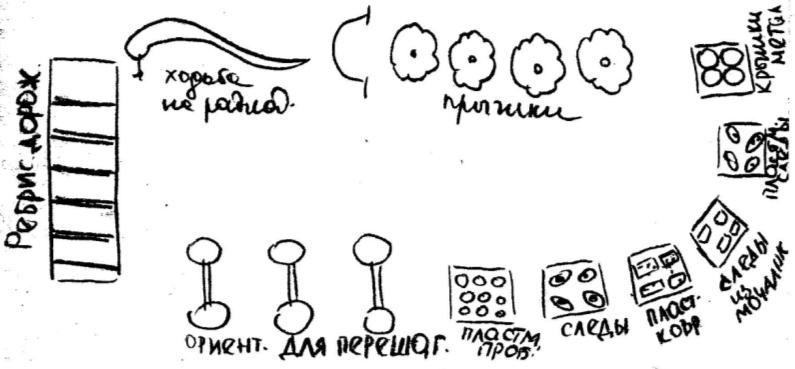 III ч. Дыхательная гимнастика:- «Накачаем шины» (5р.)   -глубокий вдох, наклон вниз- выдох- «Самолёт летит» (5р.)     -глубокий вдох,  на выдохе: «у-у-у-у-у!»IV ч. Самомассаж каучуковыми мячиками:- «проверяем шасси (колёса)»             -прямые движение стопами по мячику     - «крутим  штурвал (руль)»                 -круговые движения стопами по мячику- «готовимся к полёту: 1,2,3,4,5»        -«обнять» мячик пальцами стопКОМПЛЕКС № 7Мышь-зарядкаI ч.  На кроватях:Проснись, дружок, и улыбнись.    - потягиваниеС боку на бок повернись                 - поворачиваются направоИ в мышат ты превратись.              - затем налево        В группе:Вышли мыши как-то раз,                -ходьба на местеПосмотреть который час.               -смотрят в «бинокль»Раз, два, три, четыре -                     -поочерёдное поднимание       Мыши дёрнули за гири.                   рук, сжатых в кулак Вдруг раздался страшный звон,   - хлопок в ладоши Разбежались мыши вон.                 - бег или прыжки на месте              (повторить 2 раза)II ч. Дорожка здоровья: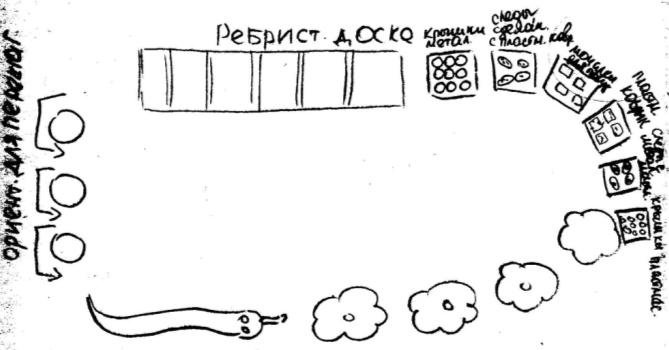 III ч. Дыхательная гимнастика:Сел мышонок, потрогал животик      - сидя на стуле, ладонь на  животе                                                                            То животик поднимается,                       - вдох То животик опускается.                           - выдохМышонок по лесу гулял,Музыканта повстречал.  И теперь в лесу густомОн поет под кустом.                                 - глубокий вдох, на выдох:                                                                   «М-М-М» (похлопывая по   ноздрям) – 3рIV ч. Самомассаж каучуковыми мячиками:- «мышонок делает себе друга-снеговика»   -прямые движение стопами по  мячику     - «собрал снег вокруг берёзки, ёлочки»  -круговые движения стопами по мячику- «набирает снег для головы, рук»          - движения пальцами ног по коврику до мячика, «обнять» мячик пальцами ногКОМПЛЕКС № 8Кисонька-мурысонькаI ч.  На кроватях:Проснись, дружок, и улыбнись.    - потягиваниеС боку на бок повернись                 - поворачиваются направоВ кошечку ты превратись.              - затем налево        В группе:На скамейке у окошка                    -сидя на корточках,Улеглась и дремлет кошка.             руки под щекой    Киска, глазки открывай                 - встать, руки вверх,И зарядку начинай!                           руки вверх-вниз к плечамЗахотела наша кошка                     - наклоны вправо-влевоКогти поточить немножко.            руки движ. вниз-верх по ногеКошка хвостиком махнёт,             - «пружинка»Спинку плавно разогнёт.               - наклоны вперёд-назадМы весёленькие кошки,                 - наклоны впр-влевоМы попрыгаем немножко            - прыжки на местеРаз-два, раз-два,                              - прыжки на местеМы попрыгаем немножко.           - прыжки на местеII ч. Дыхательная гимнастика:- «Кошка умывается, лапкой утирается» (водичка -5р.)  -глубокий вдох, выдох – «с-с-с-с-с»,  «умыть» лицо- «Кошка сердится» (5р)          -глубокий вдох, выдох – «фыр-фыр-фыр»,                                                      разжимая и сжимая кулочкиIII ч. Дорожка здоровья: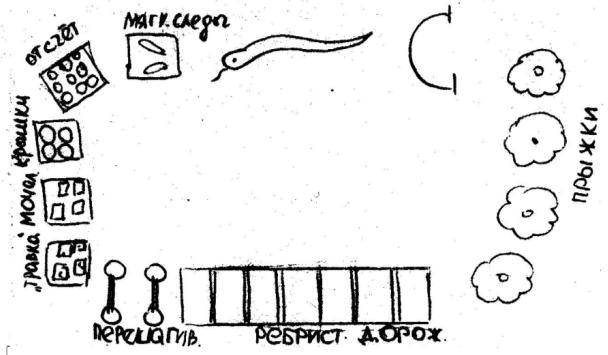 IV ч. Самомассаж каучуковыми мячиками:- «кошка играет клубком»             -прямые движение стопами по мячику     - «катает клубок в корзинке»        -круговые движения стопой по мячику- «догоняет клубок»                      - движения пальцами ног по коврику до мячика, «обнять» мячик пальцами ногКОМПЛЕКС № 9ЗайчатаI ч.  На кроватях:Проснись, дружок, и улыбнись.    - потягиваниеС боку на бок повернись                 - поворачиваются направоИ в зайчишку превратись.              - затем налево        В группе:Чтобы прыгнуть дальше всех, Зайка лапки поднял вверх.                   - поднять руки вверхПотянулся и ….  прыжок                    опускают руки внизНа траве  стоят зайчишки,                  - руки на поясе, поворотыВсе зайчишки шалунишки:                 впр-влево с отведением рукНожки дружно все сгибают,               - поочерёдное сгибание ногПо коленкам ударяют.                         с хлопком по коленамВот увидел он лисичку,                      -руки на поясе, «пружинка»Испугался и затих.                              - присестьМы лисичку обхитрим,На носочках побежим.                      - бег или прыжки на местеII ч. Дорожка здоровья: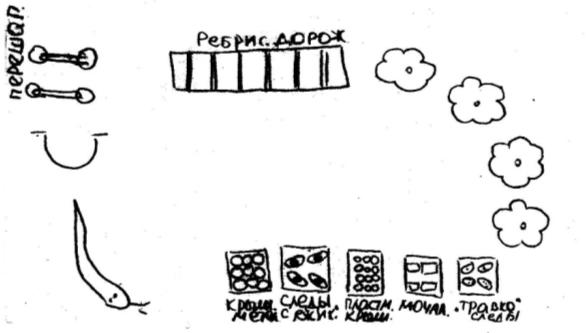 III ч. Дыхательная гимнастика:                   «Говорилка»Восп: «Как разговаривает паровозик?» Дети(вдох): «Ту – ту – ту – ту» (на выдохе)Восп: «Как машинка гудит?» Дети(вдох): «Би – би. Би – би» (на выдохе)Восп: «Как пыхтит ёжик?»Дети(вдох): «Пыф – пыф – пыф» (на выдохе)Восп: «Как жужжит пчела?»Дети(вдох): «З-з-з-з-з-з» (на выдохе)IV ч. Самомассаж каучуковыми мячиками:- «зайчата играют в догонялки»                 -прямые движение стопами по мячику     - «побежали вокруг рябины, ёлочки, берёзки»  - круговые движения стопой по мячику- «догнали друг друга»                                 -«обнять» мячик пальцами ног   Комплексыутренней гимнастикив группе №12 «Одуванчики»II младшая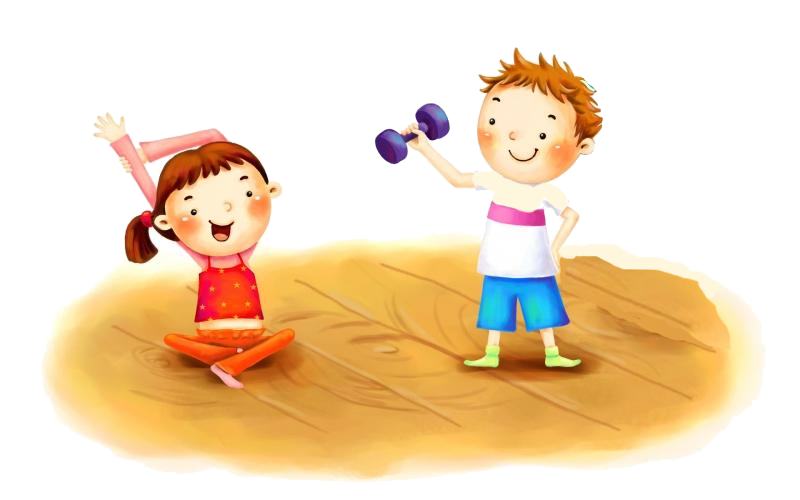 «Мы строители» (с кубиками)Iч.  - «Строители идут на работу» (ходьба обычная)       - «Идут по мостику» (на носочках)       - «Надо спешить» (бег обычный)       - Ходьба с перестроением, дых. упр. «у-у-ух»IIч.  1.«Строим крышу» (5 р.)             И.п. стоя, ноги врозь, руки внизу В: руки вверх, стукнуть кубиками др. о др.        2. «Красим стены краской» (по 3 р.)             И.п. стоя, ноги широко расставлены, руки у пояса  В: наклоны вправо-влево, скользя плавно по ноге  вниз-вверх        3. «Передаём инструменты» (по 3 р.)              И.п.стоя на коленях, руки на поясе   В: повороты вправо-влево, руку отводим назад        4. «Забиваем гвозди» (5 р.)             И.п. сидя, ноги широко расставлены, упор сзади   В: наклон вперёд, стукнуть кубиками об пол между ступнями         5. «Поднимаем доски наверх» (5 р.)             И.п.  стоя, пятки вместе, носки врозь, руки на поясе    В: присесть, коснуться кубиками пола, встать, руки вверх        6. «Весёлые строители»              И.п. ноги вместе, руки на поясе, кубики лежат на полу  В: прыжки на двух ногах вместе вокруг кубиков/ ходьба на месте          Дых. упр: «Мо-лод-цы!» IIIч.  «Возвращение домой»        - Ходьба обычная        - Бег обычный, в медленном темпе        - Ходьба с перестроением, дых. упр. «у-у-ух»КОМПЛЕКС № 2по сказке  «Репка» Iч.  - «Дедушка идёт на огород» (ходьба обычная)       - «Идёт через брёвнышки» (с высоким подниманием колен)       - «Надо спешить» (бег обычный)       - Ходьба с перестроением, дых. упр. «у-у-уф»IIч.  1.«Выросла репка большая-пребольшая» (5 р.)             И.п. стоя, руки внизу     В: руки вверх, подняться на носки        2. «Дедушка тянет репку» (4р.)             И.п.  стоя, ноги врозь, руки на поясе  В: наклоны вперёд, руками тянемся вперёд        3. «Дед смотрит, где бабка и внучка» (по 3 р.)              И.п. стоя, ноги врозь, руки- «бинокль»  В: повороты вправо-влево, держим  «бинокль»        4. «На помощь спешит Жучка» (4р.)             И.п.  стоя на коленях, руки на поясе   В: сесть на пятки: «Гав!», верн. в И.п.         5. «Жучка позвала кошку» (по 3р.)             И.п. стоя на четвереньках   В: «вилять хвостиком»        6. «Мышка выглядывает из норки»              И.п. лёжа на животе, руки согнуты в локтях у плеча    В: подняться на вытянутые руки          7. «Все вытянули репку»             И.п.  стоя, ноги вместе, руки на поясе   В: прыжки на двух ногах вместе/ ходьба на месте          Дых. упр. «а-а-ах» (душистая репка)IIIч.  «Возвращение домой»        - Ходьба обычная        - Бег обычный, в медленном темпе        - Ходьба с перестроением, дых. упр. «у-у-уф»КОМПЛЕКС №3 «Мы шофёры» (с кольцами)Iч.  - Ходьба обычная, «по камушкам» (семенящим шагом)       - Бег обычный, «по кочкам» (прыжки с продвижением вперёд)       - Ходьба с перестроением, дых. упр. «пи-и-и-п»IIч.  1.«Посмотрим в окошко» (5 р.)             И.п.  стоя, ноги врозь, руки внизу   В: руки вверх, посмотреть во внутрь кольца        2. «Накачаем шины» (5 р.)             И.п. стоя, ноги на ширине плеч, руки согнуты в локтях впереди  у пояса                В: вдох, наклоны вниз на выдохе: «ш-ш-ш»         3. «Проверим педали» (по3 р.)             И.п.  сидя, упор сзади, ноги согнуты в коленях, кольцо сбоку на полу                     В: поочерёдное разгибание- сгибание ног        4. «Заглянем под машину» (по 3 р.)             И.п.  лёжа на животе, руки вытянуты вперёд    В: повернуться на спину, верн. в И.п., тоже на живот        5. «Отремонтируем пол в машине» (4р.)             И.п.стоя, пятки вместе, носки врозь, кольцо у носок  В: присесть, стук кулачками в центр кольца: «стук!»         6. «Весёлые шофёры»              И.п.  стоя, ноги вместе, руки на поясе, кольцо на полу   В: прыжки на двух ногах вместе вокруг кольца/ ходьба на месте          Дых. упр: проверяем сигнал- «пи-и-ип!»IIIч.  «Поездка на машине»        - Ходьба обычная        - Бег обычный, в медленном темпе        - Ходьба с перестроением, дых. упр. «пи-и-и-п»КОМПЛЕКС№ 4по сказке  «Теремок» Iч.  - «Идём по полю» (ходьба обычная)       - «Растёт высокая трава» (ходьба на носках, руки вверх)       - «Мышка спешит к теремку» (бег обычный)       - Ходьба с перестроением, дых. упр. «дуем на одуванчик»IIч.  1.«Мышка стучит в домик» (5 р.)             И.п.  стоя, ноги врозь, руки внизу  В: поднять руки вверх, кулачками стукнуть др. о др.        2. «Скачет лягушка-квакушка» (4р.)             И.п. стоя, пятки вместе, носки врозь, руки- «лапки у лягушки»                                 В: присед, выпрыгнуть вверх: «ква!»        3. «Зайчик выглядывает из-за кустика» (по 3 р.)              И.п. стоя на коленях, руки на поясе   В: наклоны впр-влево        4. «Лисичка спешит к теремку» (по 3р.)             И.п.  стоя на четвереньках          В: «вилять хвостиком»        5. «Волк торопиться к теремку»              И.п.лёжа на спине, руки вдоль туловища    В: поочерёдное поднимание прямых ног вверх         6. «Медведь полез в теремок, да сломал его, убежали все врассыпную…»             И.п.   ноги вместе, руки на поясе      В:прыжки на двух ногах вместе/ ходьба на  месте         Дых. упр: «У-у-ух!»IIIч.  «А мы с вами возвращаемся в группу»        - Ходьба обычная        - Бег обычный, в медленном темпе        - Ходьба с перестроением, дых. упр. «дуем на одуванчик»КОМПЛЕКС № 5 «Мы лётчики» Iч.  - «Лётчики идут к самолёту» (ходьба обычная)       - «Идём по мостику» ( на носочках, руки в сторону)       - «Надо спешить» (бег обычный)       - Ходьба с перестроением, дых. упр. «у-у-у»IIч.  1.«Заведём мотор» (по 3 р.)             И.п.  стоя, ноги вместе, руки согнуты в локтях перед грудью                                    В: вращение согнутых рук вперёд-назад        2. «Накачаем шины» (5 р.)             И.п. стоя, ноги на ширине плеч, руки согнуты в локтях впереди  у пояса                В: вдох, наклоны вниз на выдохе: «ш-ш-ш»         3. «Проверим крылья самолёта» (по3 р.)             И.п. стоя на коленях, руки в сторону    В: наклоны впр-влево        4. «Заглянем под самолёт» (5 р.)             И.п.  лёжа на животе, руки согнуты в локтях у плеча    В: подняться на вытянутые руки         5. «Отремонтируем педали» (4р.)             И.п. стоя, пятки вместе, носки врозь     В: присесть, стук кулачками возле стоп: «стук!»         6. «Весёлые лётчики»              И.п.  стоя, ноги вместе, руки вверху       В: прыжки на двух ногах , хлопки руками/ ходьба на  месте          Дых. упр: «Хо-рошо-о-о!»IIIч.  «Полёт на самолёте»        - Ходьба обычная        - Бег обычный, в медленном темпе, руки в стороны        - Ходьба с перестроением, дых. упр. «у-у-у»Комплекс № 6 «Два веселых гуся» Iч.  - «Идут на лужок травку есть» (ходьба обычная)       - «Высокая травка» ( на носочках, руки вверх)       - «Надо спешить» (бег обычный)       - Ходьба с перестроением, дых. упр. «ш-ш-ш»IIч.  1.« Жили у бабуси, два весёлых гуся» ( 5 р.)             И.п.  стоя, ноги слегка расставлены, руки внизу    В: поднять руки вверх, опустить с хлопком по бёдрам         2. «Вытянули шеи, у кого длиннее» (5 р.)             И.п. стоя, ноги на ширине плеч, руки сцеплены за спиной   В: вдох, наклон. вперёд, на выдох: «ш-ш-ш»         3. «Мыли гуси лапки в луже у канавки» (по3 р.)             И.п.  стоя, ноги широко расставлены, руки у пояса    В: наклоны вправо-влево        4. «Вот кричит бабуся: «Ой, пропали гуси!»» (по 3 р.)             И.п.  стоя на колнях, руки на поясе   В: повороты впр-влев с отвед. рук назад        5. «Гуси спрятались в канавке» (5р.)             И.п.  сидя, ноги вместе, упор сзади  В: поджать колени к груди, обхват. ноги руками         6. «Гуси нашлись»              И.п.  ноги вместе, руки на поясе   В: прыжки на двух ногах вместе/ ходьба на  месте          Дых упр: «Мо-лод-цы-ы-ы!»IIIч.  «Возвращение домой»        - Ходьба обычная        - Бег обычный, в медленном темпе        - Ходьба с перестроением, дых. упр. «ш-ш-ш»КОМПЛЕКС № 7«Красная Шапочка» Iч.  - «Красная Шапочка идёт по дорожке» (ходьба обычная)       - «Идём по мостику» (ходьба прав-лев боком)       - «Надо спешить к бабушке» (бег обычный)       - Ходьба с перестроением, дых. упр. «а-а-ах!» (красота леса)IIч.  1.« Кр.Шап. здоровается с лесом» ( 5 р.)             И.п.  стоя, ноги слегка расставлены, руки внизу   В: руки вверх «хлопок», подняться на носки        2. «Волк выглядывает из-за дерева» (5 р.)             И.п.  стоя, ноги на ширине плеч, руки на поясе  В: наклоны впр-влево        3. «Кр.Шап. показывает волку дорогу к баб.» (по3 р.)             И.п. стоя на коленях, руки на поясе    В: повороты вправо-влево с отведением  руки назад        4. «Волк пошёл большими шагами к бабушке» (по 3 р.)             И.п.  лёжа на спине, руки вдоль туловища     В: поочерёдное сгибание ног        5. «Дровосеки помогли справиться с волком» (5р.)             И.п. стоя, ноги широко расставлены, руки в замке вверху   В: наклоны вперёд-вниз: «у-у-ух»         6. «Все живы и здоровы»              И.п.  стоя, ноги вместе, руки на поясе    В: прыжки на двух ногах вместе/ ходьба на  месте          Дых упр: «Мо-лод-цы!» IIIч.  «Возвращение домой»        - Ходьба обычная        - Бег обычный, в медленном темпе        - Ходьба с перестроением, дых. упр. «а-а-ах!» (красота леса)КОМЛЕКС №8  «Кто сказал: «Мяу?» Iч.  - «Щенок гуляет во дворе» (ходьба обычная)       - «Идём по камушкам» (на пятках, руки за спиной)       - «Играет со своими друзьями» (бег обычный)       - Ходьба с перестроением, дых. упр. «у-у-ух»IIч.  1.« Щенок просыпается» ( 5 р.)             И.п. стоя, ноги слегка расставлены, руки внизу   В: руки вверх, подняться на носки        2. «Кто-то сказал: «мяу», щенок стал искать его…» (5 р.)             И.п.  стоя, ноги на ширине плеч, руки на поясе   В: вдох, наклон вперёд- выдох         3. «Залез на окно и увидел петуха» (по3 р.)             И.п. стоя, ноги на ширине плеч, руки прямые в стороны                                            В: поочерёдное поднимание правой-левой ног        4. «Увидел мышонка, который выглядывал из-за крыльца» (по 3 р.)             И.п.  сидя, ноги вместе, упор сзади    В: поджать колени к груди, обхват. ноги руками        5. «Увидел большую собаку» (5р.)             И.п. стоя, пятки вместе, носки врозь, руки на поясе   В: присед. с произношением: «Р-р-р»         6. «Ни пчела, ни рыба ничего не сказали щенку, только лягушка весело запрыгала»              И.п.  стоя, ноги вместе, руки на поясе    В: прыжки на двух ногах вместе/ ходьба на  месте          Дых упр: «Ква-ква-ква-ква!» (лягушка смеётся)IIIч.  «Возвращение домой»        - «Щенок возвращается домой» (ходьба обычная)        - «Надо спешить» (бег обычный, в медленном темпе)        - «Увидел кошку» (ходьба с перестроением, дых. упр. «фыр-фыр-фыр»